Приложение 5к постановлению администрации городаот _____________№ ____________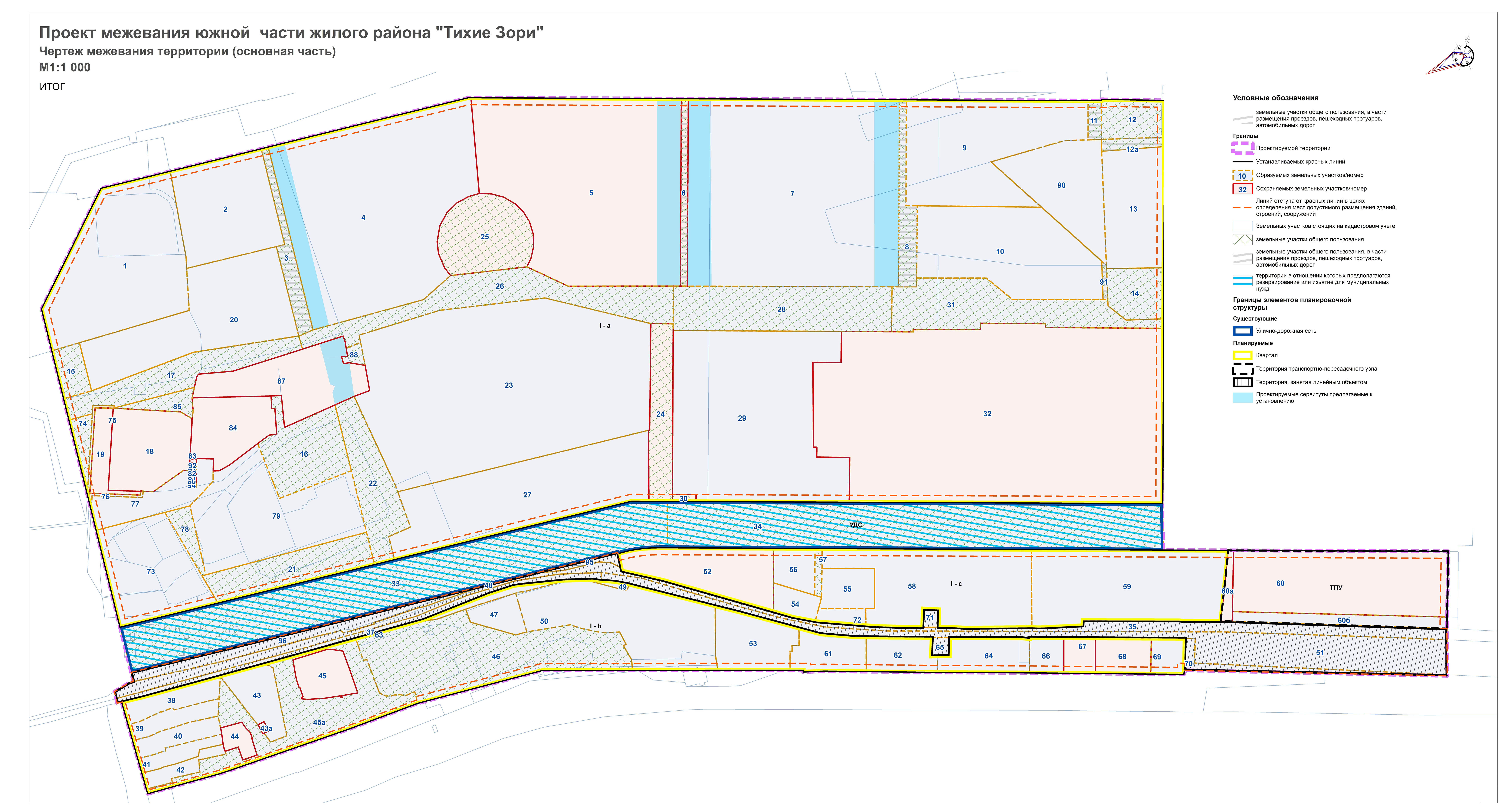 